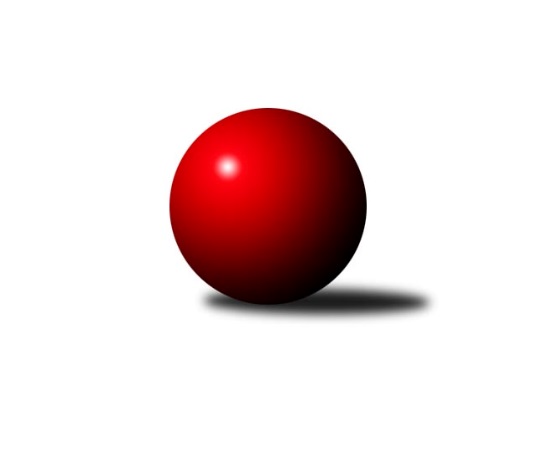 Č.2Ročník 2013/2014	16.7.2024 1. KLZ 2013/2014Statistika 2. kolaTabulka družstev:		družstvo	záp	výh	rem	proh	skore	sety	průměr	body	plné	dorážka	chyby	1.	KK Slavia Praha	2	2	0	0	13.0 : 3.0 	(30.5 : 17.5)	3222	4	2165	1058	22	2.	KK Zábřeh	2	2	0	0	13.0 : 3.0 	(26.0 : 22.0)	3200	4	2135	1065	24.5	3.	TJ Valašské Meziříčí	2	2	0	0	11.0 : 5.0 	(27.5 : 20.5)	3312	4	2192	1120	19	4.	KK Konstruktiva Praha	2	1	1	0	10.0 : 6.0 	(27.0 : 21.0)	3124	3	2125	1000	34	5.	TJ Sokol Duchcov	2	1	1	0	9.0 : 7.0 	(23.0 : 25.0)	3181	3	2163	1019	35	6.	SKK  Náchod	2	1	0	1	9.0 : 7.0 	(26.0 : 22.0)	3233	2	2163	1071	27.5	7.	TJ Spartak Přerov	2	1	0	1	8.0 : 8.0 	(25.5 : 22.5)	3220	2	2145	1075	24	8.	TJ Sokol Husovice	2	0	1	1	7.0 : 9.0 	(22.0 : 26.0)	3180	1	2131	1049	30.5	9.	Sokol Spořice	2	0	1	1	6.0 : 10.0 	(21.0 : 27.0)	3021	1	2070	951	38	10.	KK Blansko	2	0	0	2	4.0 : 12.0 	(21.0 : 27.0)	3250	0	2189	1061	26	11.	KC Zlín	2	0	0	2	4.0 : 12.0 	(20.0 : 28.0)	3104	0	2123	981	37	12.	TJ Nový Jičín ˝A˝	2	0	0	2	2.0 : 14.0 	(18.5 : 29.5)	3168	0	2152	1016	34.5Tabulka doma:		družstvo	záp	výh	rem	proh	skore	sety	průměr	body	maximum	minimum	1.	TJ Spartak Přerov	1	1	0	0	7.0 : 1.0 	(17.5 : 6.5)	3315	2	3315	3315	2.	KK Slavia Praha	1	1	0	0	7.0 : 1.0 	(16.0 : 8.0)	3306	2	3306	3306	3.	KK Konstruktiva Praha	1	1	0	0	6.0 : 2.0 	(14.0 : 10.0)	3246	2	3246	3246	4.	KK Zábřeh	1	1	0	0	6.0 : 2.0 	(14.0 : 10.0)	3133	2	3133	3133	5.	TJ Valašské Meziříčí	1	1	0	0	6.0 : 2.0 	(13.5 : 10.5)	3346	2	3346	3346	6.	TJ Sokol Duchcov	1	1	0	0	5.0 : 3.0 	(11.0 : 13.0)	3201	2	3201	3201	7.	Sokol Spořice	1	0	1	0	4.0 : 4.0 	(11.0 : 13.0)	2999	1	2999	2999	8.	TJ Sokol Husovice	2	0	1	1	7.0 : 9.0 	(22.0 : 26.0)	3180	1	3210	3149	9.	SKK  Náchod	0	0	0	0	0.0 : 0.0 	(0.0 : 0.0)	0	0	0	0	10.	KK Blansko	1	0	0	1	2.0 : 6.0 	(11.0 : 13.0)	3312	0	3312	3312	11.	KC Zlín	1	0	0	1	2.0 : 6.0 	(9.5 : 14.5)	3023	0	3023	3023	12.	TJ Nový Jičín ˝A˝	1	0	0	1	1.0 : 7.0 	(12.0 : 12.0)	3184	0	3184	3184Tabulka venku:		družstvo	záp	výh	rem	proh	skore	sety	průměr	body	maximum	minimum	1.	KK Zábřeh	1	1	0	0	7.0 : 1.0 	(12.0 : 12.0)	3266	2	3266	3266	2.	KK Slavia Praha	1	1	0	0	6.0 : 2.0 	(14.5 : 9.5)	3138	2	3138	3138	3.	TJ Valašské Meziříčí	1	1	0	0	5.0 : 3.0 	(14.0 : 10.0)	3278	2	3278	3278	4.	SKK  Náchod	2	1	0	1	9.0 : 7.0 	(26.0 : 22.0)	3233	2	3315	3151	5.	KK Konstruktiva Praha	1	0	1	0	4.0 : 4.0 	(13.0 : 11.0)	3002	1	3002	3002	6.	TJ Sokol Duchcov	1	0	1	0	4.0 : 4.0 	(12.0 : 12.0)	3161	1	3161	3161	7.	TJ Sokol Husovice	0	0	0	0	0.0 : 0.0 	(0.0 : 0.0)	0	0	0	0	8.	KC Zlín	1	0	0	1	2.0 : 6.0 	(10.5 : 13.5)	3184	0	3184	3184	9.	KK Blansko	1	0	0	1	2.0 : 6.0 	(10.0 : 14.0)	3188	0	3188	3188	10.	Sokol Spořice	1	0	0	1	2.0 : 6.0 	(10.0 : 14.0)	3042	0	3042	3042	11.	TJ Spartak Přerov	1	0	0	1	1.0 : 7.0 	(8.0 : 16.0)	3124	0	3124	3124	12.	TJ Nový Jičín ˝A˝	1	0	0	1	1.0 : 7.0 	(6.5 : 17.5)	3151	0	3151	3151Tabulka podzimní části:		družstvo	záp	výh	rem	proh	skore	sety	průměr	body	doma	venku	1.	KK Slavia Praha	2	2	0	0	13.0 : 3.0 	(30.5 : 17.5)	3222	4 	1 	0 	0 	1 	0 	0	2.	KK Zábřeh	2	2	0	0	13.0 : 3.0 	(26.0 : 22.0)	3200	4 	1 	0 	0 	1 	0 	0	3.	TJ Valašské Meziříčí	2	2	0	0	11.0 : 5.0 	(27.5 : 20.5)	3312	4 	1 	0 	0 	1 	0 	0	4.	KK Konstruktiva Praha	2	1	1	0	10.0 : 6.0 	(27.0 : 21.0)	3124	3 	1 	0 	0 	0 	1 	0	5.	TJ Sokol Duchcov	2	1	1	0	9.0 : 7.0 	(23.0 : 25.0)	3181	3 	1 	0 	0 	0 	1 	0	6.	SKK  Náchod	2	1	0	1	9.0 : 7.0 	(26.0 : 22.0)	3233	2 	0 	0 	0 	1 	0 	1	7.	TJ Spartak Přerov	2	1	0	1	8.0 : 8.0 	(25.5 : 22.5)	3220	2 	1 	0 	0 	0 	0 	1	8.	TJ Sokol Husovice	2	0	1	1	7.0 : 9.0 	(22.0 : 26.0)	3180	1 	0 	1 	1 	0 	0 	0	9.	Sokol Spořice	2	0	1	1	6.0 : 10.0 	(21.0 : 27.0)	3021	1 	0 	1 	0 	0 	0 	1	10.	KK Blansko	2	0	0	2	4.0 : 12.0 	(21.0 : 27.0)	3250	0 	0 	0 	1 	0 	0 	1	11.	KC Zlín	2	0	0	2	4.0 : 12.0 	(20.0 : 28.0)	3104	0 	0 	0 	1 	0 	0 	1	12.	TJ Nový Jičín ˝A˝	2	0	0	2	2.0 : 14.0 	(18.5 : 29.5)	3168	0 	0 	0 	1 	0 	0 	1Tabulka jarní části:		družstvo	záp	výh	rem	proh	skore	sety	průměr	body	doma	venku	1.	KK Zábřeh	0	0	0	0	0.0 : 0.0 	(0.0 : 0.0)	0	0 	0 	0 	0 	0 	0 	0 	2.	KK Slavia Praha	0	0	0	0	0.0 : 0.0 	(0.0 : 0.0)	0	0 	0 	0 	0 	0 	0 	0 	3.	TJ Sokol Duchcov	0	0	0	0	0.0 : 0.0 	(0.0 : 0.0)	0	0 	0 	0 	0 	0 	0 	0 	4.	TJ Spartak Přerov	0	0	0	0	0.0 : 0.0 	(0.0 : 0.0)	0	0 	0 	0 	0 	0 	0 	0 	5.	Sokol Spořice	0	0	0	0	0.0 : 0.0 	(0.0 : 0.0)	0	0 	0 	0 	0 	0 	0 	0 	6.	KC Zlín	0	0	0	0	0.0 : 0.0 	(0.0 : 0.0)	0	0 	0 	0 	0 	0 	0 	0 	7.	TJ Sokol Husovice	0	0	0	0	0.0 : 0.0 	(0.0 : 0.0)	0	0 	0 	0 	0 	0 	0 	0 	8.	KK Blansko	0	0	0	0	0.0 : 0.0 	(0.0 : 0.0)	0	0 	0 	0 	0 	0 	0 	0 	9.	TJ Valašské Meziříčí	0	0	0	0	0.0 : 0.0 	(0.0 : 0.0)	0	0 	0 	0 	0 	0 	0 	0 	10.	SKK  Náchod	0	0	0	0	0.0 : 0.0 	(0.0 : 0.0)	0	0 	0 	0 	0 	0 	0 	0 	11.	KK Konstruktiva Praha	0	0	0	0	0.0 : 0.0 	(0.0 : 0.0)	0	0 	0 	0 	0 	0 	0 	0 	12.	TJ Nový Jičín ˝A˝	0	0	0	0	0.0 : 0.0 	(0.0 : 0.0)	0	0 	0 	0 	0 	0 	0 	0 Zisk bodů pro družstvo:		jméno hráče	družstvo	body	zápasy	v %	dílčí body	sety	v %	1.	Klára Zubajová 	TJ Valašské Meziříčí 	2	/	2	(100%)	8	/	8	(100%)	2.	Michaela Kučerová 	SKK  Náchod 	2	/	2	(100%)	7	/	8	(88%)	3.	Vladimíra Šťastná 	KK Slavia Praha 	2	/	2	(100%)	7	/	8	(88%)	4.	Lucie Nevřivová 	KK Blansko  	2	/	2	(100%)	7	/	8	(88%)	5.	Lucie Moravcová 	SKK  Náchod 	2	/	2	(100%)	6.5	/	8	(81%)	6.	Markéta Hofmanová 	TJ Sokol Duchcov 	2	/	2	(100%)	6.5	/	8	(81%)	7.	Natálie Topičová 	TJ Valašské Meziříčí 	2	/	2	(100%)	6.5	/	8	(81%)	8.	Dana Adamů 	SKK  Náchod 	2	/	2	(100%)	6	/	8	(75%)	9.	Markéta Gabrhelová 	TJ Sokol Husovice 	2	/	2	(100%)	6	/	8	(75%)	10.	Marie Chlumská 	KK Konstruktiva Praha  	2	/	2	(100%)	6	/	8	(75%)	11.	Kamila Katzerová 	TJ Spartak Přerov 	2	/	2	(100%)	5	/	8	(63%)	12.	Bohdana Jankových 	KC Zlín 	2	/	2	(100%)	5	/	8	(63%)	13.	Hana Viewegová 	KK Konstruktiva Praha  	2	/	2	(100%)	5	/	8	(63%)	14.	Šárka Marková 	KK Slavia Praha 	2	/	2	(100%)	5	/	8	(63%)	15.	Alena Kantnerová 	TJ Valašské Meziříčí 	2	/	2	(100%)	5	/	8	(63%)	16.	Martina Kuželová 	Sokol Spořice 	2	/	2	(100%)	5	/	8	(63%)	17.	Olga Bučková 	TJ Sokol Duchcov 	2	/	2	(100%)	5	/	8	(63%)	18.	Olga Ollingerová 	KK Zábřeh 	2	/	2	(100%)	5	/	8	(63%)	19.	Romana Švubová 	KK Zábřeh 	2	/	2	(100%)	4	/	8	(50%)	20.	Dana Wiedermannová 	KK Zábřeh 	2	/	2	(100%)	4	/	8	(50%)	21.	Jitka Killarová 	KK Zábřeh 	1	/	1	(100%)	4	/	4	(100%)	22.	Naděžda Dobešová 	KK Slavia Praha 	1	/	1	(100%)	3.5	/	4	(88%)	23.	Lenka Hrdinová 	TJ Nový Jičín ˝A˝ 	1	/	1	(100%)	3	/	4	(75%)	24.	Petra Abelová 	TJ Nový Jičín ˝A˝ 	1	/	1	(100%)	3	/	4	(75%)	25.	Lenka Horňáková 	KK Zábřeh 	1	/	1	(100%)	3	/	4	(75%)	26.	Petra Najmanová 	KK Konstruktiva Praha  	1	/	1	(100%)	3	/	4	(75%)	27.	Simona Koutníková 	TJ Sokol Duchcov 	1	/	1	(100%)	3	/	4	(75%)	28.	Gabriela Helisová 	TJ Spartak Přerov 	1	/	1	(100%)	3	/	4	(75%)	29.	Helena Gruszková 	KK Slavia Praha 	1	/	1	(100%)	2	/	4	(50%)	30.	Barbora Divílková st.	KC Zlín 	1	/	2	(50%)	6	/	8	(75%)	31.	Michaela Sedláčková 	TJ Spartak Přerov 	1	/	2	(50%)	5.5	/	8	(69%)	32.	Veronika Petrov 	KK Konstruktiva Praha  	1	/	2	(50%)	5	/	8	(63%)	33.	Šárka Nováková 	KC Zlín 	1	/	2	(50%)	5	/	8	(63%)	34.	Kristýna Strouhalová 	TJ Spartak Přerov 	1	/	2	(50%)	5	/	8	(63%)	35.	Nikol Plačková 	TJ Sokol Duchcov 	1	/	2	(50%)	5	/	8	(63%)	36.	Pavlína Procházková 	TJ Sokol Husovice 	1	/	2	(50%)	5	/	8	(63%)	37.	Vendula Šebková 	TJ Valašské Meziříčí 	1	/	2	(50%)	4	/	8	(50%)	38.	Miriam Nocarová 	Sokol Spořice 	1	/	2	(50%)	4	/	8	(50%)	39.	Renata Rybářová 	Sokol Spořice 	1	/	2	(50%)	4	/	8	(50%)	40.	Lenka Kalová st.	KK Blansko  	1	/	2	(50%)	4	/	8	(50%)	41.	Jana Holubová 	TJ Spartak Přerov 	1	/	2	(50%)	4	/	8	(50%)	42.	Monika Smutná 	TJ Sokol Husovice 	1	/	2	(50%)	4	/	8	(50%)	43.	Šárka Majerová 	SKK  Náchod 	1	/	2	(50%)	3	/	8	(38%)	44.	Zdeňka Ševčíková 	KK Blansko  	1	/	2	(50%)	3	/	8	(38%)	45.	Pavlína Keprtová 	KK Zábřeh 	1	/	2	(50%)	3	/	8	(38%)	46.	Zuzana Kolaříková 	TJ Sokol Husovice 	1	/	2	(50%)	3	/	8	(38%)	47.	Lucie Tauerová 	Sokol Spořice 	1	/	2	(50%)	3	/	8	(38%)	48.	Vlasta Kohoutová 	KK Slavia Praha 	1	/	2	(50%)	3	/	8	(38%)	49.	Adéla Kolaříková 	TJ Sokol Duchcov 	1	/	2	(50%)	2	/	8	(25%)	50.	Ivana Březinová 	Sokol Spořice 	1	/	2	(50%)	2	/	8	(25%)	51.	Jitka Jindrová 	Sokol Spořice 	0	/	1	(0%)	2	/	4	(50%)	52.	Růžena Smrčková 	KK Slavia Praha 	0	/	1	(0%)	2	/	4	(50%)	53.	Markéta Jandíková 	TJ Valašské Meziříčí 	0	/	1	(0%)	2	/	4	(50%)	54.	Soňa Lahodová 	KK Blansko  	0	/	1	(0%)	2	/	4	(50%)	55.	Lucie Kelpenčevová 	TJ Sokol Husovice 	0	/	1	(0%)	2	/	4	(50%)	56.	Martina Janyšková 	TJ Spartak Přerov 	0	/	1	(0%)	2	/	4	(50%)	57.	Lenka Kubová 	KK Zábřeh 	0	/	1	(0%)	1	/	4	(25%)	58.	Michaela Nožičková 	TJ Nový Jičín ˝A˝ 	0	/	1	(0%)	1	/	4	(25%)	59.	Ivana Pitronová 	KC Zlín 	0	/	1	(0%)	1	/	4	(25%)	60.	Zuzana Musilová 	KK Blansko  	0	/	1	(0%)	1	/	4	(25%)	61.	Eva Jelínková 	Sokol Spořice 	0	/	1	(0%)	1	/	4	(25%)	62.	Kateřina Kohoutová 	KK Konstruktiva Praha  	0	/	1	(0%)	1	/	4	(25%)	63.	Kristýna Štreichová 	TJ Valašské Meziříčí 	0	/	1	(0%)	1	/	4	(25%)	64.	Dana Musilová 	KK Blansko  	0	/	1	(0%)	1	/	4	(25%)	65.	Jana Račková 	KK Slavia Praha 	0	/	1	(0%)	1	/	4	(25%)	66.	Růžena Svobodová 	TJ Sokol Duchcov 	0	/	1	(0%)	0.5	/	4	(13%)	67.	Kateřina Fajdeková 	TJ Spartak Přerov 	0	/	1	(0%)	0	/	4	(0%)	68.	Michaela Divišová 	SKK  Náchod 	0	/	1	(0%)	0	/	4	(0%)	69.	Eva Kopřivová 	KK Konstruktiva Praha  	0	/	2	(0%)	4	/	8	(50%)	70.	Petra Vlčková 	SKK  Náchod 	0	/	2	(0%)	3.5	/	8	(44%)	71.	Martina Čapková 	KK Konstruktiva Praha  	0	/	2	(0%)	3	/	8	(38%)	72.	Martina Hrdinová 	TJ Nový Jičín ˝A˝ 	0	/	2	(0%)	3	/	8	(38%)	73.	Hana Kubáčková 	KC Zlín 	0	/	2	(0%)	2.5	/	8	(31%)	74.	Dana Viková 	TJ Nový Jičín ˝A˝ 	0	/	2	(0%)	2.5	/	8	(31%)	75.	Nela Pristandová 	TJ Nový Jičín ˝A˝ 	0	/	2	(0%)	2	/	8	(25%)	76.	Soňa Daňková 	KK Blansko  	0	/	2	(0%)	2	/	8	(25%)	77.	Marie Kolářová 	TJ Nový Jičín ˝A˝ 	0	/	2	(0%)	2	/	8	(25%)	78.	Veronika Štáblová 	TJ Sokol Husovice 	0	/	2	(0%)	2	/	8	(25%)	79.	Martina Zimáková 	TJ Valašské Meziříčí 	0	/	2	(0%)	1	/	8	(13%)	80.	Lenka Menšíková 	KC Zlín 	0	/	2	(0%)	0.5	/	8	(6%)Průměry na kuželnách:		kuželna	průměr	plné	dorážka	chyby	výkon na hráče	1.	KK Blansko, 1-6	3313	2231	1082	22.5	(552.3)	2.	TJ Valašské Meziříčí, 1-4	3265	2198	1067	26.0	(544.2)	3.	TJ Spartak Přerov, 1-6	3233	2168	1064	26.5	(538.8)	4.	TJ Nový Jičín, 1-4	3225	2160	1064	34.5	(537.5)	5.	KK Konstruktiva Praha, 1-6	3217	2175	1042	35.5	(536.2)	6.	KK Slavia Praha, 1-4	3215	2145	1069	21.0	(535.8)	7.	TJ Sokol Husovice, 1-4	3199	2154	1044	30.3	(533.3)	8.	Duchcov, 1-4	3176	2119	1056	31.5	(529.3)	9.	KK Zábřeh, 1-4	3087	2080	1007	24.0	(514.6)	10.	KC Zlín, 1-4	3080	2101	979	33.5	(513.4)	11.	Golf Chomutov, 1-4	3000	2060	940	36.5	(500.1)Nejlepší výkony na kuželnách:KK Blansko, 1-6SKK  Náchod	3315	1. kolo	Lucie Moravcová 	SKK  Náchod	597	1. koloKK Blansko 	3312	1. kolo	Lucie Nevřivová 	KK Blansko 	585	1. kolo		. kolo	Lenka Kalová st.	KK Blansko 	560	1. kolo		. kolo	Michaela Kučerová 	SKK  Náchod	559	1. kolo		. kolo	Šárka Majerová 	SKK  Náchod	558	1. kolo		. kolo	Soňa Daňková 	KK Blansko 	554	1. kolo		. kolo	Soňa Lahodová 	KK Blansko 	551	1. kolo		. kolo	Dana Adamů 	SKK  Náchod	545	1. kolo		. kolo	Zdeňka Ševčíková 	KK Blansko 	541	1. kolo		. kolo	Petra Vlčková 	SKK  Náchod	534	1. koloTJ Valašské Meziříčí, 1-4TJ Valašské Meziříčí	3346	1. kolo	Klára Zubajová 	TJ Valašské Meziříčí	594	1. koloKC Zlín	3184	1. kolo	Vendula Šebková 	TJ Valašské Meziříčí	574	1. kolo		. kolo	Bohdana Jankových 	KC Zlín	568	1. kolo		. kolo	Barbora Divílková st.	KC Zlín	563	1. kolo		. kolo	Alena Kantnerová 	TJ Valašské Meziříčí	552	1. kolo		. kolo	Markéta Jandíková 	TJ Valašské Meziříčí	548	1. kolo		. kolo	Natálie Topičová 	TJ Valašské Meziříčí	548	1. kolo		. kolo	Ivana Pitronová 	KC Zlín	544	1. kolo		. kolo	Šárka Nováková 	KC Zlín	533	1. kolo		. kolo	Martina Zimáková 	TJ Valašské Meziříčí	530	1. koloTJ Spartak Přerov, 1-6TJ Spartak Přerov	3315	2. kolo	Gabriela Helisová 	TJ Spartak Přerov	586	2. koloTJ Nový Jičín ˝A˝	3151	2. kolo	Kristýna Strouhalová 	TJ Spartak Přerov	585	2. kolo		. kolo	Kamila Katzerová 	TJ Spartak Přerov	570	2. kolo		. kolo	Martina Hrdinová 	TJ Nový Jičín ˝A˝	563	2. kolo		. kolo	Michaela Sedláčková 	TJ Spartak Přerov	543	2. kolo		. kolo	Petra Abelová 	TJ Nový Jičín ˝A˝	539	2. kolo		. kolo	Jana Holubová 	TJ Spartak Přerov	538	2. kolo		. kolo	Michaela Nožičková 	TJ Nový Jičín ˝A˝	536	2. kolo		. kolo	Nela Pristandová 	TJ Nový Jičín ˝A˝	536	2. kolo		. kolo	Martina Janyšková 	TJ Spartak Přerov	493	2. koloTJ Nový Jičín, 1-4KK Zábřeh	3266	1. kolo	Lenka Hrdinová 	TJ Nový Jičín ˝A˝	593	1. koloTJ Nový Jičín ˝A˝	3184	1. kolo	Lenka Horňáková 	KK Zábřeh	577	1. kolo		. kolo	Olga Ollingerová 	KK Zábřeh	566	1. kolo		. kolo	Marie Kolářová 	TJ Nový Jičín ˝A˝	550	1. kolo		. kolo	Martina Hrdinová 	TJ Nový Jičín ˝A˝	549	1. kolo		. kolo	Lenka Kubová 	KK Zábřeh	549	1. kolo		. kolo	Dana Wiedermannová 	KK Zábřeh	535	1. kolo		. kolo	Romana Švubová 	KK Zábřeh	523	1. kolo		. kolo	Pavlína Keprtová 	KK Zábřeh	516	1. kolo		. kolo	Nela Pristandová 	TJ Nový Jičín ˝A˝	498	1. koloKK Konstruktiva Praha, 1-6KK Konstruktiva Praha 	3246	2. kolo	Veronika Petrov 	KK Konstruktiva Praha 	567	2. koloKK Blansko 	3188	2. kolo	Zdeňka Ševčíková 	KK Blansko 	566	2. kolo		. kolo	Marie Chlumská 	KK Konstruktiva Praha 	557	2. kolo		. kolo	Lucie Nevřivová 	KK Blansko 	549	2. kolo		. kolo	Eva Kopřivová 	KK Konstruktiva Praha 	549	2. kolo		. kolo	Hana Viewegová 	KK Konstruktiva Praha 	540	2. kolo		. kolo	Lenka Kalová st.	KK Blansko 	536	2. kolo		. kolo	Soňa Daňková 	KK Blansko 	532	2. kolo		. kolo	Petra Najmanová 	KK Konstruktiva Praha 	524	2. kolo		. kolo	Zuzana Musilová 	KK Blansko 	512	2. koloKK Slavia Praha, 1-4KK Slavia Praha	3306	1. kolo	Naděžda Dobešová 	KK Slavia Praha	566	1. koloTJ Spartak Přerov	3124	1. kolo	Vladimíra Šťastná 	KK Slavia Praha	565	1. kolo		. kolo	Vlasta Kohoutová 	KK Slavia Praha	561	1. kolo		. kolo	Šárka Marková 	KK Slavia Praha	554	1. kolo		. kolo	Helena Gruszková 	KK Slavia Praha	551	1. kolo		. kolo	Martina Janyšková 	TJ Spartak Přerov	545	1. kolo		. kolo	Michaela Sedláčková 	TJ Spartak Přerov	530	1. kolo		. kolo	Jana Holubová 	TJ Spartak Přerov	522	1. kolo		. kolo	Kristýna Strouhalová 	TJ Spartak Přerov	520	1. kolo		. kolo	Kamila Katzerová 	TJ Spartak Přerov	510	1. koloTJ Sokol Husovice, 1-4TJ Valašské Meziříčí	3278	2. kolo	Markéta Hofmanová 	TJ Sokol Duchcov	605	1. koloTJ Sokol Husovice	3210	1. kolo	Natálie Topičová 	TJ Valašské Meziříčí	589	2. koloTJ Sokol Duchcov	3161	1. kolo	Markéta Gabrhelová 	TJ Sokol Husovice	559	2. koloTJ Sokol Husovice	3149	2. kolo	Markéta Gabrhelová 	TJ Sokol Husovice	558	1. kolo		. kolo	Klára Zubajová 	TJ Valašské Meziříčí	557	2. kolo		. kolo	Pavlína Procházková 	TJ Sokol Husovice	555	2. kolo		. kolo	Alena Kantnerová 	TJ Valašské Meziříčí	554	2. kolo		. kolo	Olga Bučková 	TJ Sokol Duchcov	553	1. kolo		. kolo	Vendula Šebková 	TJ Valašské Meziříčí	551	2. kolo		. kolo	Zuzana Kolaříková 	TJ Sokol Husovice	550	1. koloDuchcov, 1-4TJ Sokol Duchcov	3201	2. kolo	Olga Bučková 	TJ Sokol Duchcov	585	2. koloSKK  Náchod	3151	2. kolo	Michaela Kučerová 	SKK  Náchod	568	2. kolo		. kolo	Lucie Moravcová 	SKK  Náchod	561	2. kolo		. kolo	Nikol Plačková 	TJ Sokol Duchcov	559	2. kolo		. kolo	Markéta Hofmanová 	TJ Sokol Duchcov	541	2. kolo		. kolo	Dana Adamů 	SKK  Náchod	524	2. kolo		. kolo	Petra Vlčková 	SKK  Náchod	523	2. kolo		. kolo	Šárka Majerová 	SKK  Náchod	521	2. kolo		. kolo	Simona Koutníková 	TJ Sokol Duchcov	515	2. kolo		. kolo	Adéla Kolaříková 	TJ Sokol Duchcov	501	2. koloKK Zábřeh, 1-4KK Zábřeh	3133	2. kolo	Jitka Killarová 	KK Zábřeh	563	2. koloSokol Spořice	3042	2. kolo	Dana Wiedermannová 	KK Zábřeh	544	2. kolo		. kolo	Renata Rybářová 	Sokol Spořice	540	2. kolo		. kolo	Romana Švubová 	KK Zábřeh	523	2. kolo		. kolo	Jitka Jindrová 	Sokol Spořice	515	2. kolo		. kolo	Miriam Nocarová 	Sokol Spořice	511	2. kolo		. kolo	Pavlína Keprtová 	KK Zábřeh	511	2. kolo		. kolo	Olga Ollingerová 	KK Zábřeh	509	2. kolo		. kolo	Lucie Tauerová 	Sokol Spořice	498	2. kolo		. kolo	Martina Kuželová 	Sokol Spořice	489	2. koloKC Zlín, 1-4KK Slavia Praha	3138	2. kolo	Vladimíra Šťastná 	KK Slavia Praha	540	2. koloKC Zlín	3023	2. kolo	Šárka Nováková 	KC Zlín	538	2. kolo		. kolo	Naděžda Dobešová 	KK Slavia Praha	535	2. kolo		. kolo	Šárka Marková 	KK Slavia Praha	525	2. kolo		. kolo	Bohdana Jankových 	KC Zlín	519	2. kolo		. kolo	Helena Gruszková 	KK Slavia Praha	519	2. kolo		. kolo	Barbora Divílková st.	KC Zlín	516	2. kolo		. kolo	Vlasta Kohoutová 	KK Slavia Praha	515	2. kolo		. kolo	Jana Račková 	KK Slavia Praha	504	2. kolo		. kolo	Hana Kubáčková 	KC Zlín	493	2. koloGolf Chomutov, 1-4KK Konstruktiva Praha 	3002	1. kolo	Hana Viewegová 	KK Konstruktiva Praha 	533	1. koloSokol Spořice	2999	1. kolo	Lucie Tauerová 	Sokol Spořice	516	1. kolo		. kolo	Renata Rybářová 	Sokol Spořice	513	1. kolo		. kolo	Martina Čapková 	KK Konstruktiva Praha 	510	1. kolo		. kolo	Miriam Nocarová 	Sokol Spořice	502	1. kolo		. kolo	Eva Kopřivová 	KK Konstruktiva Praha 	500	1. kolo		. kolo	Marie Chlumská 	KK Konstruktiva Praha 	497	1. kolo		. kolo	Ivana Březinová 	Sokol Spořice	492	1. kolo		. kolo	Martina Kuželová 	Sokol Spořice	491	1. kolo		. kolo	Veronika Petrov 	KK Konstruktiva Praha 	487	1. koloČetnost výsledků:	7.0 : 1.0	2x	6.0 : 2.0	3x	5.0 : 3.0	1x	4.0 : 4.0	2x	3.0 : 5.0	1x	2.0 : 6.0	2x	1.0 : 7.0	1x